19.03.2019г. на отделении «ОиПП» проведён классный  час в группе 20.Тема классного часа: «Женский День».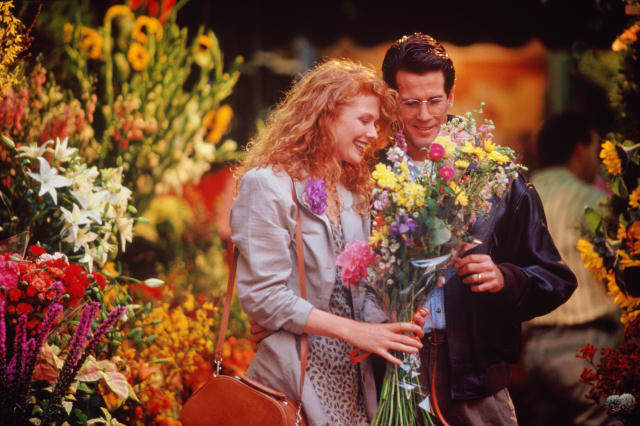 В этот день 8 Марта
Я  желаю Вам добра,
И цветов охапку,
И весеннего тепла.
Много радости, здоровья,
Быть красивою всегда,
Чтоб счастливая улыбка,
Не сходила бы с лица!Желаю вам всего, чем жизнь богата:
Здоровья, счастья, долгих лет,
Пусть этот праздник - день 8 Марта -
В душе оставит добрый след! 19.03.2019г. на отделении «ОиПП» проведён классный  час в группе 202.Тема классного часа: «Аллея Славы Зяблов С.В.».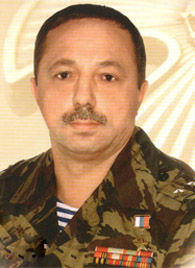 За мужество и героизм, проявленные в ходе контртеррористической операции на Северном Кавказе. Указом Президента Российской Федерации от 30 декабря 1999 года капитану милиции Зяблову Сергею Владимировичу присвоено звание Героя Российской Федерации с вручением медали «Золотая Звезда».Данное мероприятие провела библиотекарь Коваленко Л.Н.Во время проведения классного часа  использовались такие методы как: показ презентации. 